ANKIETA OSOBOWA KANDYDATA / CZŁONKA WŁADZ ZWIĄZKU Uprzejmie prosimy o wypełnienie ankiety czytelnie, drukowanymi literami lub na komputerze.Oświadczam, że w przypadku zatajenia lub podania nieprawdziwych informacji w rubrykach o numerach 13, 14, i 15, mój wybór uznaję za nieważny.......................................................                                                                                                         ……………………………………(miejscowość, data)                                                                                                                                (podpis kandydata/członka władz)Potwierdzam prawdziwość powyższych informacji oraz wyrażam zgodę na podanie ich do wiadomości delegatom na zebraniu wyborczym.Potwierdzam, że otrzymałem klauzulę informacyjną zgodną z tzw. RODO stanowiącą załącznik do ankiety osobowej kandydata/członka władz Związku					                                                                                                                                                                                              .......................................................                                                                                                                          ……………………………….………...(miejscowość, data)                                                                             		         		(podpis kandydata/członka władz)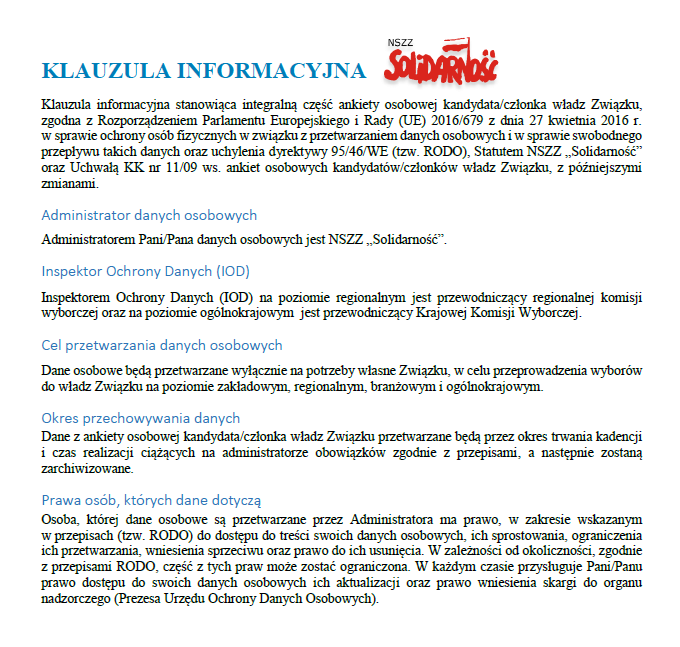 1. Imiona2. Nazwisko2. Nazwisko3. Data urodzenia   Dzień.............Miesiąc...........Rok.................4. PESEL4. PESEL5. Tel. komórkowy6. E-mail6. E-mail7. Adres miejsca    zamieszkaniaMiejscowość........................................................................................... Kod pocztowy:  ......... - ...............   Ulica..............................................................................Nr domu............Nr mieszkania............ Telefon...................................................Miejscowość........................................................................................... Kod pocztowy:  ......... - ...............   Ulica..............................................................................Nr domu............Nr mieszkania............ Telefon...................................................Miejscowość........................................................................................... Kod pocztowy:  ......... - ...............   Ulica..............................................................................Nr domu............Nr mieszkania............ Telefon...................................................Miejscowość........................................................................................... Kod pocztowy:  ......... - ...............   Ulica..............................................................................Nr domu............Nr mieszkania............ Telefon...................................................8. Wykształcenie (podkreśl odpowiednie)8. Wykształcenie (podkreśl odpowiednie)8. Wykształcenie (podkreśl odpowiednie)podstawowe,      zasadnicze,      średnie,     wyższe podstawowe,      zasadnicze,      średnie,     wyższe 9. Organizacja zakładowa / międzyzakładowa (pełna nazwa i adres)NazwaNazwaNazwaNazwaNazwaNazwa9. Organizacja zakładowa / międzyzakładowa (pełna nazwa i adres)Miejscowość .....................................................................Kod pocztowy:  ......... - ................. Region .......................................................................................................................................................Ulica ............................................................................................................................................................Nr  ....Telefon/e-mail.................................................................................................Miejscowość .....................................................................Kod pocztowy:  ......... - ................. Region .......................................................................................................................................................Ulica ............................................................................................................................................................Nr  ....Telefon/e-mail.................................................................................................Miejscowość .....................................................................Kod pocztowy:  ......... - ................. Region .......................................................................................................................................................Ulica ............................................................................................................................................................Nr  ....Telefon/e-mail.................................................................................................Miejscowość .....................................................................Kod pocztowy:  ......... - ................. Region .......................................................................................................................................................Ulica ............................................................................................................................................................Nr  ....Telefon/e-mail.................................................................................................Miejscowość .....................................................................Kod pocztowy:  ......... - ................. Region .......................................................................................................................................................Ulica ............................................................................................................................................................Nr  ....Telefon/e-mail.................................................................................................Miejscowość .....................................................................Kod pocztowy:  ......... - ................. Region .......................................................................................................................................................Ulica ............................................................................................................................................................Nr  ....Telefon/e-mail.................................................................................................10. Zakład pracy (pełna nazwa i adres)NazwaNazwaNazwaNazwaNazwaNazwa10. Zakład pracy (pełna nazwa i adres)Miejscowość ..............................................................................................Kod pocztowy:  ........ - .................Ulica ....................................................................................Nr ................. Telefon............................................................... ........................Miejscowość ..............................................................................................Kod pocztowy:  ........ - .................Ulica ....................................................................................Nr ................. Telefon............................................................... ........................Miejscowość ..............................................................................................Kod pocztowy:  ........ - .................Ulica ....................................................................................Nr ................. Telefon............................................................... ........................Miejscowość ..............................................................................................Kod pocztowy:  ........ - .................Ulica ....................................................................................Nr ................. Telefon............................................................... ........................Miejscowość ..............................................................................................Kod pocztowy:  ........ - .................Ulica ....................................................................................Nr ................. Telefon............................................................... ........................Miejscowość ..............................................................................................Kod pocztowy:  ........ - .................Ulica ....................................................................................Nr ................. Telefon............................................................... ........................11. Data wstąpienia do NSZZ "Solidarność"11. Data wstąpienia do NSZZ "Solidarność"Dzień.......................Miesiąc.....................Rok.................................Dzień.......................Miesiąc.....................Rok.................................Dzień.......................Miesiąc.....................Rok.................................Dzień.......................Miesiąc.....................Rok.................................Dzień.......................Miesiąc.....................Rok.................................12. Funkcje w NSZZ "S", w tym również  funkcja delegata, pełnione w mijającej kadencji (pełna nazwa funkcji związkowej)12. Funkcje w NSZZ "S", w tym również  funkcja delegata, pełnione w mijającej kadencji (pełna nazwa funkcji związkowej)12. Funkcje w NSZZ "S", w tym również  funkcja delegata, pełnione w mijającej kadencji (pełna nazwa funkcji związkowej)12. Funkcje w NSZZ "S", w tym również  funkcja delegata, pełnione w mijającej kadencji (pełna nazwa funkcji związkowej)12. Funkcje w NSZZ "S", w tym również  funkcja delegata, pełnione w mijającej kadencji (pełna nazwa funkcji związkowej)12. Funkcje w NSZZ "S", w tym również  funkcja delegata, pełnione w mijającej kadencji (pełna nazwa funkcji związkowej)12. Funkcje w NSZZ "S", w tym również  funkcja delegata, pełnione w mijającej kadencji (pełna nazwa funkcji związkowej)Pełna nazwa jednostki organizacyjnej ZwiązkuPełna nazwa jednostki organizacyjnej ZwiązkuPełna nazwa jednostki organizacyjnej ZwiązkuOd....  (podać rok)Od....  (podać rok)Do....  (podać rok)Do....  (podać rok)11111112.2.2.2.2.2.2.3.3.3.3.3.3.3.4.4.4.4.4.4.4.4.5.5.5.5.5.5.5.5.13. Przynależność do organizacji politycznych w okresie PRL’ u- należy uwzględnić między innymi PZPR, SD, ZSL13. Przynależność do organizacji politycznych w okresie PRL’ u- należy uwzględnić między innymi PZPR, SD, ZSL13. Przynależność do organizacji politycznych w okresie PRL’ u- należy uwzględnić między innymi PZPR, SD, ZSL13. Przynależność do organizacji politycznych w okresie PRL’ u- należy uwzględnić między innymi PZPR, SD, ZSL13. Przynależność do organizacji politycznych w okresie PRL’ u- należy uwzględnić między innymi PZPR, SD, ZSL13. Przynależność do organizacji politycznych w okresie PRL’ u- należy uwzględnić między innymi PZPR, SD, ZSL13. Przynależność do organizacji politycznych w okresie PRL’ u- należy uwzględnić między innymi PZPR, SD, ZSLNazwaNazwaNazwaNazwaOd...(dzień, miesiąc, rok)Od...(dzień, miesiąc, rok)Do.. (dzień, miesiąc, rok)1.1.1.1.2.2.2.2.14. Przynależność do partii politycznych obecnie działających oraz pełnione w nich funkcje14. Przynależność do partii politycznych obecnie działających oraz pełnione w nich funkcje14. Przynależność do partii politycznych obecnie działających oraz pełnione w nich funkcje14. Przynależność do partii politycznych obecnie działających oraz pełnione w nich funkcje14. Przynależność do partii politycznych obecnie działających oraz pełnione w nich funkcje14. Przynależność do partii politycznych obecnie działających oraz pełnione w nich funkcje14. Przynależność do partii politycznych obecnie działających oraz pełnione w nich funkcjeNazwaNazwaNazwaNazwaOd...(dzień, miesiąc, rok)Od...(dzień, miesiąc, rok)Do.. (dzień, miesiąc, rok)11112.2.2.2.15. Praca, współpraca, działalność, służba, złożenie podpisu pod deklaracją współpracy w: formacjach WP, SB, MO, ZOMO,    ORMO (odbywanie zasadniczej służby wojskowej w formacjach Wojska Polskiego nie wymaga wpisu):15. Praca, współpraca, działalność, służba, złożenie podpisu pod deklaracją współpracy w: formacjach WP, SB, MO, ZOMO,    ORMO (odbywanie zasadniczej służby wojskowej w formacjach Wojska Polskiego nie wymaga wpisu):15. Praca, współpraca, działalność, służba, złożenie podpisu pod deklaracją współpracy w: formacjach WP, SB, MO, ZOMO,    ORMO (odbywanie zasadniczej służby wojskowej w formacjach Wojska Polskiego nie wymaga wpisu):15. Praca, współpraca, działalność, służba, złożenie podpisu pod deklaracją współpracy w: formacjach WP, SB, MO, ZOMO,    ORMO (odbywanie zasadniczej służby wojskowej w formacjach Wojska Polskiego nie wymaga wpisu):15. Praca, współpraca, działalność, służba, złożenie podpisu pod deklaracją współpracy w: formacjach WP, SB, MO, ZOMO,    ORMO (odbywanie zasadniczej służby wojskowej w formacjach Wojska Polskiego nie wymaga wpisu):15. Praca, współpraca, działalność, służba, złożenie podpisu pod deklaracją współpracy w: formacjach WP, SB, MO, ZOMO,    ORMO (odbywanie zasadniczej służby wojskowej w formacjach Wojska Polskiego nie wymaga wpisu):15. Praca, współpraca, działalność, służba, złożenie podpisu pod deklaracją współpracy w: formacjach WP, SB, MO, ZOMO,    ORMO (odbywanie zasadniczej służby wojskowej w formacjach Wojska Polskiego nie wymaga wpisu):NazwaNazwaNazwaNazwaOd...(dzień, miesiąc, rok)Od...(dzień, miesiąc, rok)Do...(dzień, miesiąc, rok)1.1.1.1.2.2.2.2.16.Uwagi16.Uwagi16.Uwagi16.Uwagi16.Uwagi16.Uwagi16.Uwagi